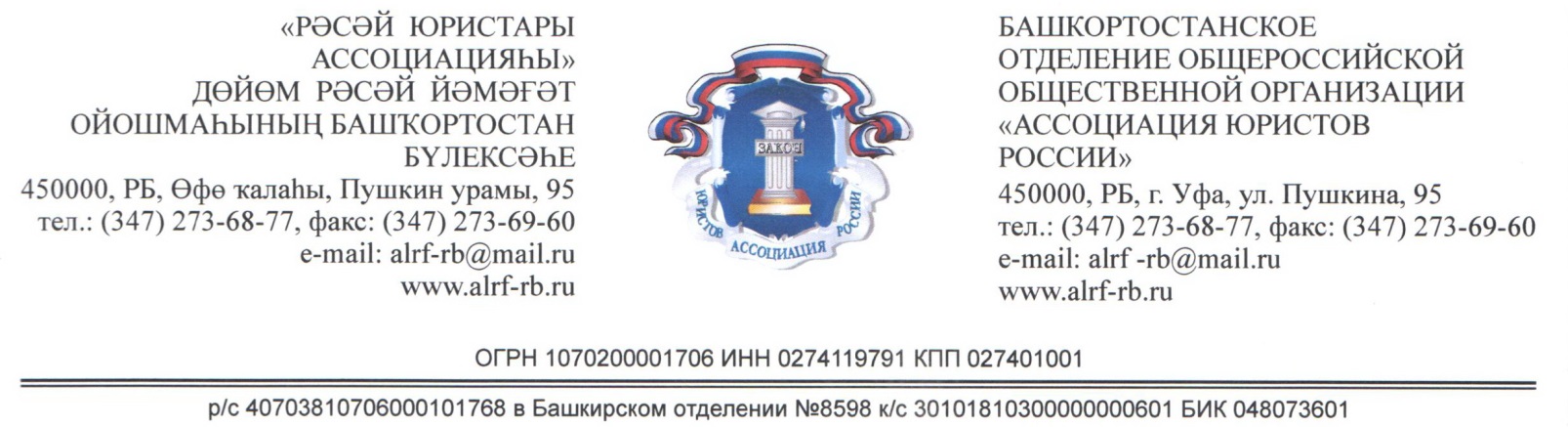 25.03.2022 года по инициативе Ассоциации юристов России      проводитсяВсероссийский единый день оказания    бесплатной юридической помощиВ мероприятии граждан примут участие сотрудники прокуратуры, нотариусы, адвокаты, юрисконсульты администрации. Будет оказана бесплатная юридическая помощь по любым вопросам, в том числе по проблемам детей-сирот и детей, оставшихся без попечения родителей, информирование  по банкротству физических лиц.  По вопросам государственной регистрации прав на недвижимое имущество, межевания земельных участков, постановки на кадастровый учёт и оформления права собственности на объекты капитального строительства прием граждан будет осуществляться специалистами Росреестра.Прием граждан с 10.00 до 16.00 часов будет осуществляться  в помещении межмуниципального отдела по Благоварскому и Чишминскому районам Управления Росреестра РБ по адресу:р.п. Чишмы, ул. Проспект Дружбы, д. 1 Б.Запись по телефонам 2-26-44, 2-09-09Также консультирование граждан возможно и в телефонном режиме. Телефон для получения  консультации 2-26-44, 2-09-09Руководитель местного отделения Ассоциации юристов России в Чишминском районе Республики Башкортостан           Якупова Г.Д.